INVITACIÓN PÚBLICA VA-026-2023Anexo Nº8Instructivo para ingresar al Formulario de la Ventanilla Virtual 1. Definición El presente documento describe los pasos que deben seguir los oferentes para poder radicar las Propuestas Comerciales en la Ventanilla Virtual de la Universidad de Antioquia. 2. Contenido Ingresar al Portal de la Universidad www.udea.edu.co2.1. En la página de inicio de la UdeA en la parte Inferior - Atención al Usuario dar click en la “Ventanilla Virtual” 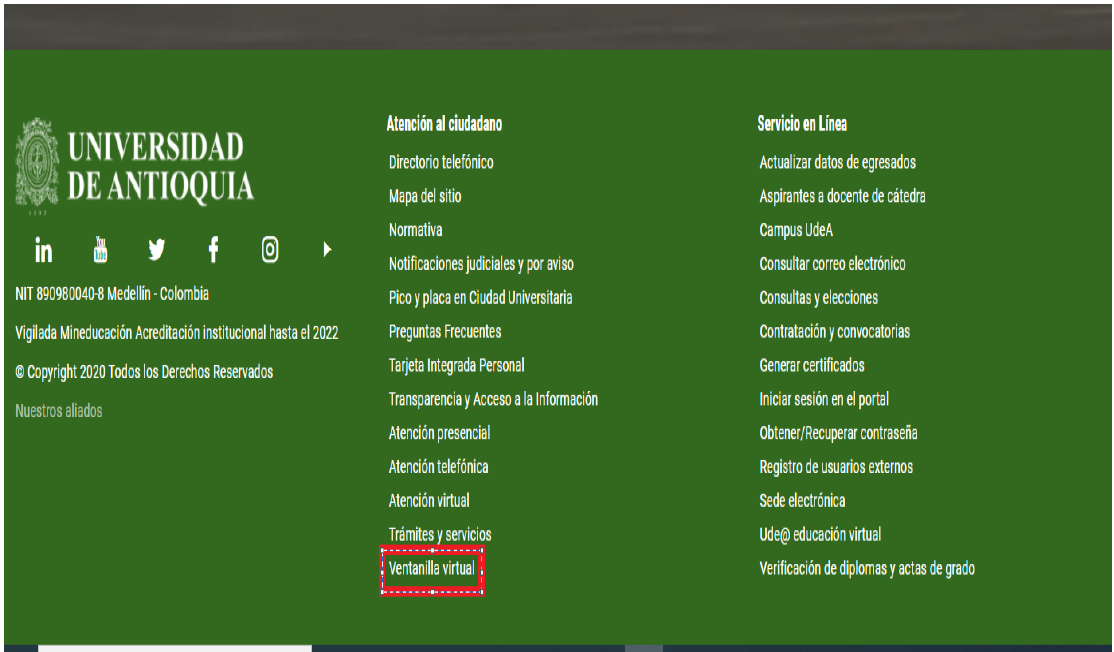 2.2. Después de ingresar a “Ventanilla Virtual”, diligenciar el formulario, “Ingresa al formulario haciendo clic aquí” 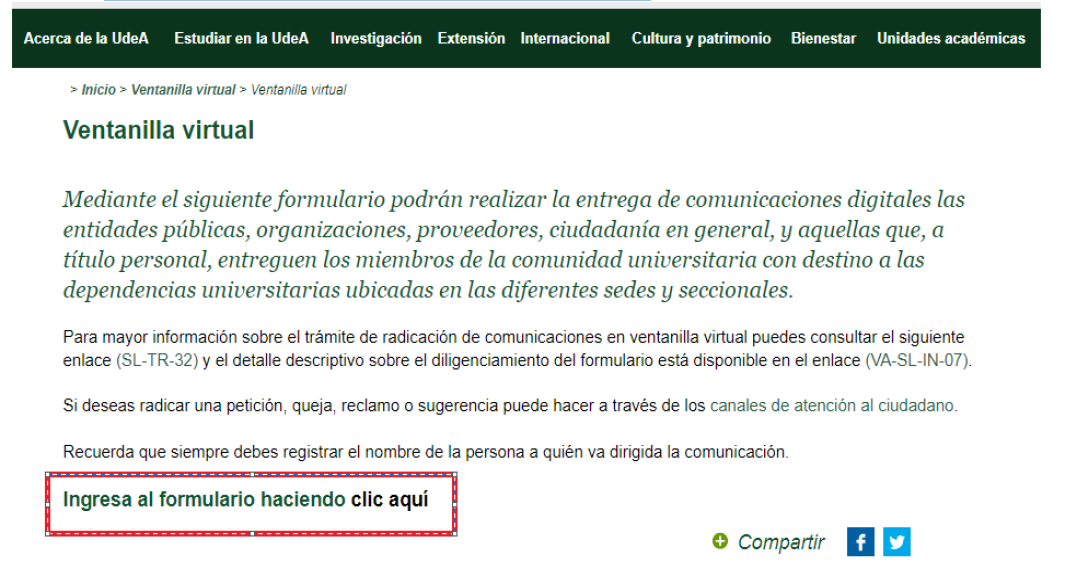 2.3. Una vez ingresado en el formulario, la información que se debe diligenciar es la siguiente:Datos Solicitud:  Fecha - Hora de Radicación: lo asigna la Universidad Radicado: lo asigna la Universidad Tipo de Comunicación: “PROPUESTA” 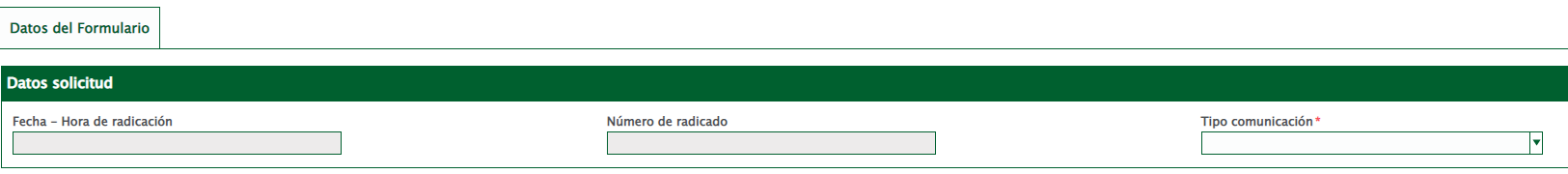 Datos del Remitente:Buscar ID/Nombre: Indicar el nombre del representante legal de la empresa que presenta la propuesta  Número de Identificación: Indicar el NIT de la empresa  Nombre persona natural o entidad: Indicar la Razón Social  País: Colombia Departamento: Antioquia Ciudad: Medellín Teléfono: Indicar el número telefónico del contacto del oferenteCorreo electrónico: Se debe indicar el correo donde la Universidad dará respuesta de recibido de la Propuesta Comercial (Obligatorio) 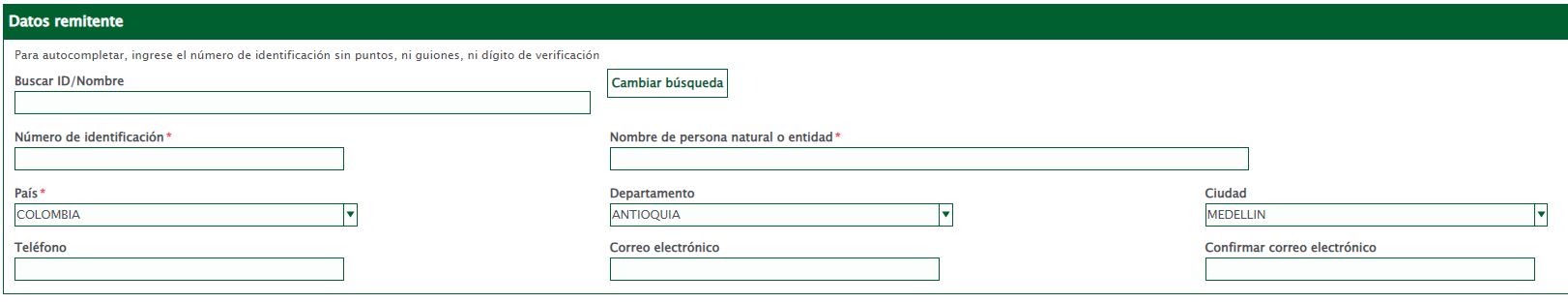 Datos Destinatario:Funcionario Universidad: Clara Inés Carvajal HenaoNombre Dependencia: División de Infraestructura Física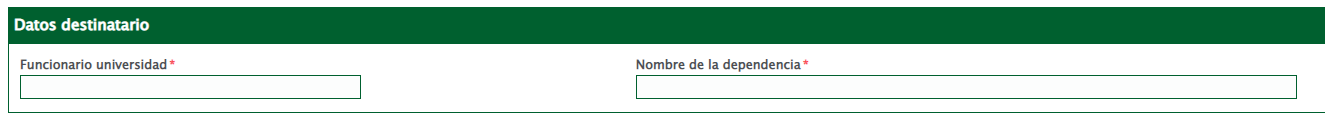 Información del Documento:Documento a Radicar: Se debe adjuntar el Anexo2___Carta_presentación_persona_juridica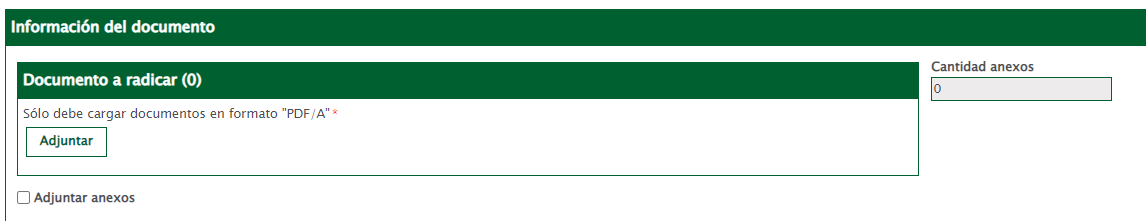 Una vez se adjunte la carta de presentación de la propuesta, habilitar el cuadro de “Adjuntar anexos”AnexosAnexo 1: Se debe adjuntar la propuesta económica, anexo 1 en formato PDF firmada por el representante legal y/o por el profesional que avala la propuesta.Tipo de Anexo: Papelería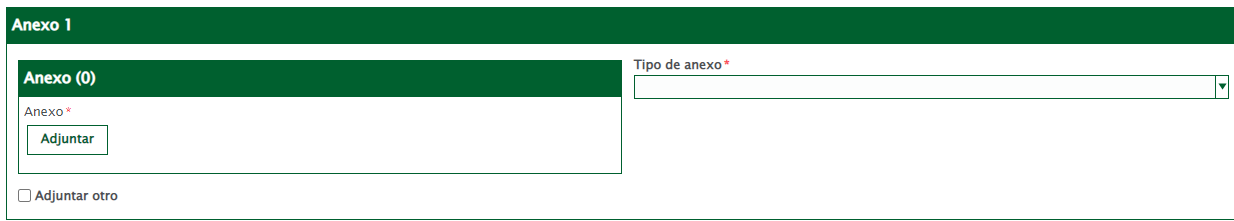 Para seguir adjuntando más anexos a la propuesta, habilitar siempre el recuadro de “Adjuntar otro”Anexos: Se debe adjuntar todos los documentos requeridos en la invitación en archivo comprimido, incluyendo el anexo 1 en formato Excel y la garantía de seriedad de la propuesta.Tipo de Anexo: Papelería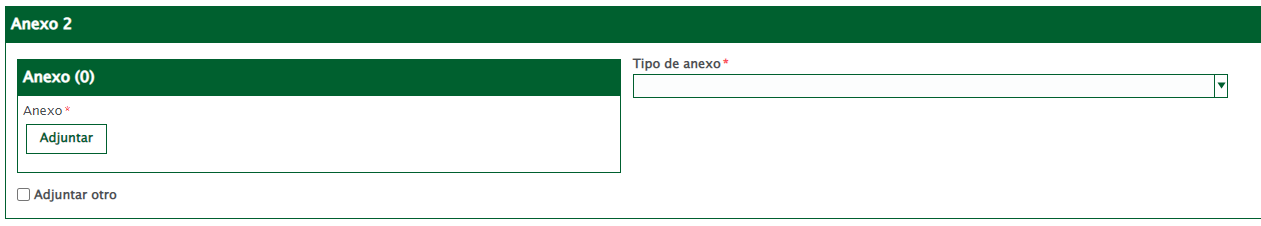 Nota: Se tienen 5 espacios para adjuntar los anexos correspondientes de la propuesta comercial y cada uno cuenta con una capacidad de 20GBTratamiento de datos personalesAutorización de Datos: Se debe autorizar los dos campos que se encuentran en el formulario.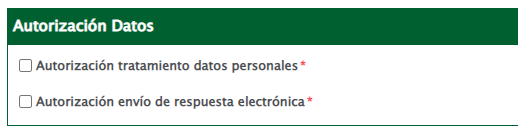 Por último, dar clic en el campo “GUARDAR”, para enviar la propuesta. 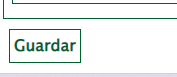 El sistema le remitirá luego un numero de radicado con la confirmación de recibo de propuesta, al correo electrónico indicado en el registro. 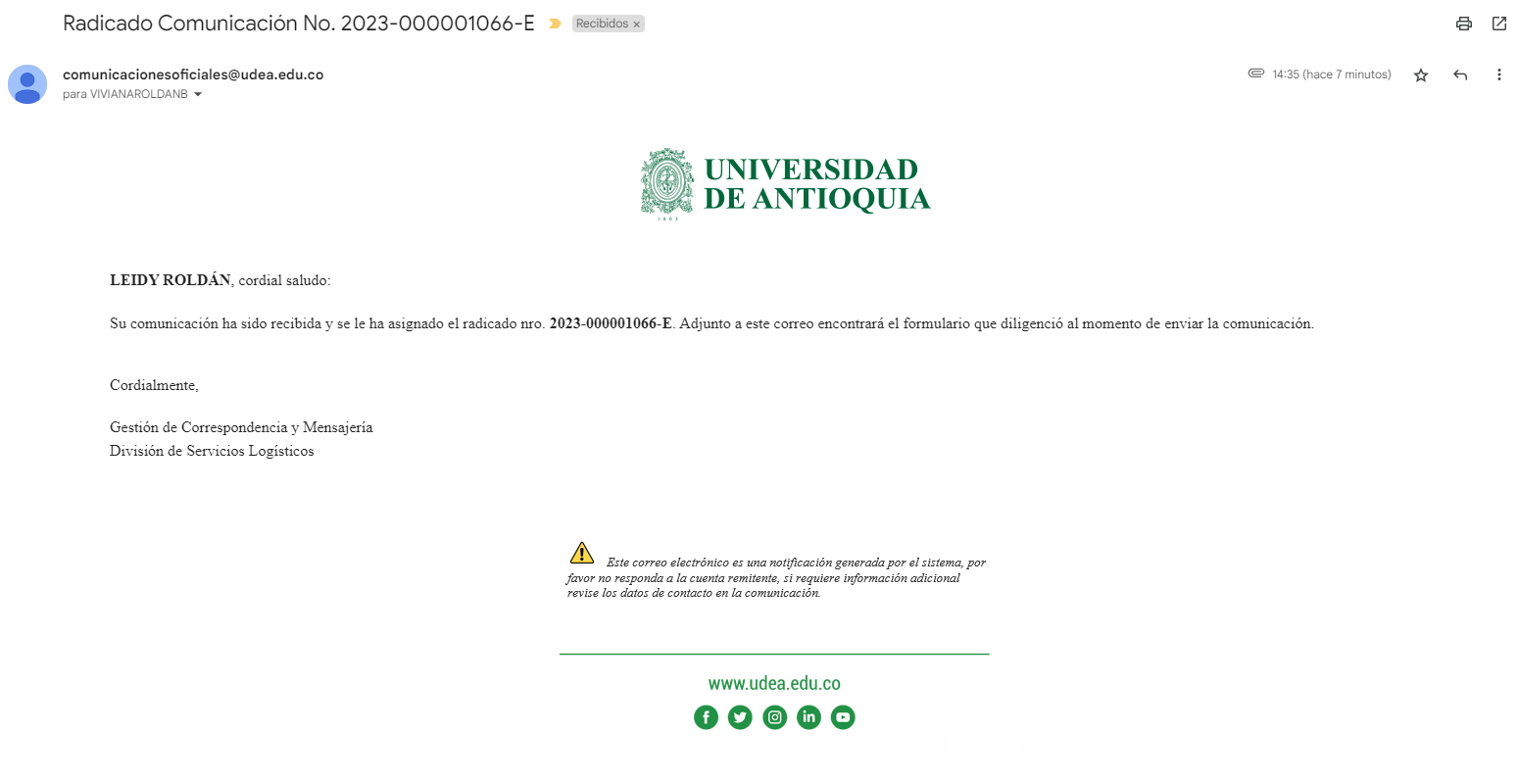 